Hays 						Central AppraisalDistrict   512-268-2522  ■   Lex Word Building  ■  21001 IH 35  ■  Kyle, Texas 78640  ■  Fax 512-268-1945 	          AGRICULTURAL APPRAISERHays Central Appraisal District is now accepting applications for the position of Agricultural Appraiser.  Reports to: Commercial Appraisal Supervisor Job summary: Inspect AG property to determine compliance; Develop special use 	valuation schedules; Meet with AG advisory board; Send out certified AG denial letters for non-compliance; Process rollbacks; Assist taxpayers and agent withquestions and concerns regarding agricultural valuation; Represent the districtin ARB hearings; Perform any other duties that may be assigned by the Commercial Appraisal Supervisor.Job requirements: High school diploma or GED required while some college or degreeis preferred; TDLR registration is required; previous appraisal experiencepreferred; good math, organizational and verbal skills; computer proficient;Valid driver's license and insured reliable transportation is required. Salary will commiserate with experience. Position offers competitive pay with medical and dental benefits. An auto and cellphone allowance are provided.Deadline for applications and resumes is 5:00 p.m. November 1, 2019.  EOE.   Apply to Carrie Joseph, Office Manager/HR Coordinator, Hays CAD, 21001 Interstate 35, Kyle, Texas, 78640 or cjoseph@hayscad.com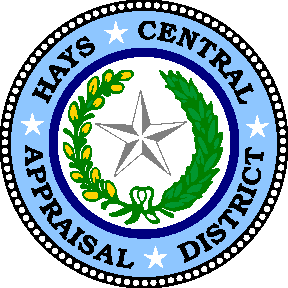 